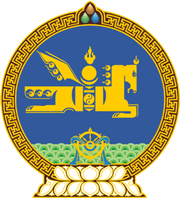 МОНГОЛ УЛСЫН ХУУЛЬ2024 оны 01 сарын 12 өдөр                                                                  Төрийн ордон, Улаанбаатар хот     вИРТУАЛ ХӨРӨНГИЙН ҮЙЛЧИЛГЭЭ     ҮЗҮҮЛЭГЧИЙН ТУХАЙ ХУУЛЬД     ӨӨРЧЛӨЛТ оРУУЛАХ ТУХАЙ	1 дүгээр зүйл.Виртуал хөрөнгийн үйлчилгээ үзүүлэгчийн тухай хуулийн 8 дугаар зүйлийн 8.3 дахь хэсгийн “албан бичгээр” гэснийг “бичгээр, эсхүл цахим хэлбэрээр” гэж өөрчилсүгэй.МОНГОЛ УЛСЫН 	           ИХ ХУРЛЫН ДАРГА 				Г.ЗАНДАНШАТАР